ПАСПОРТ ПРОГРАММЫ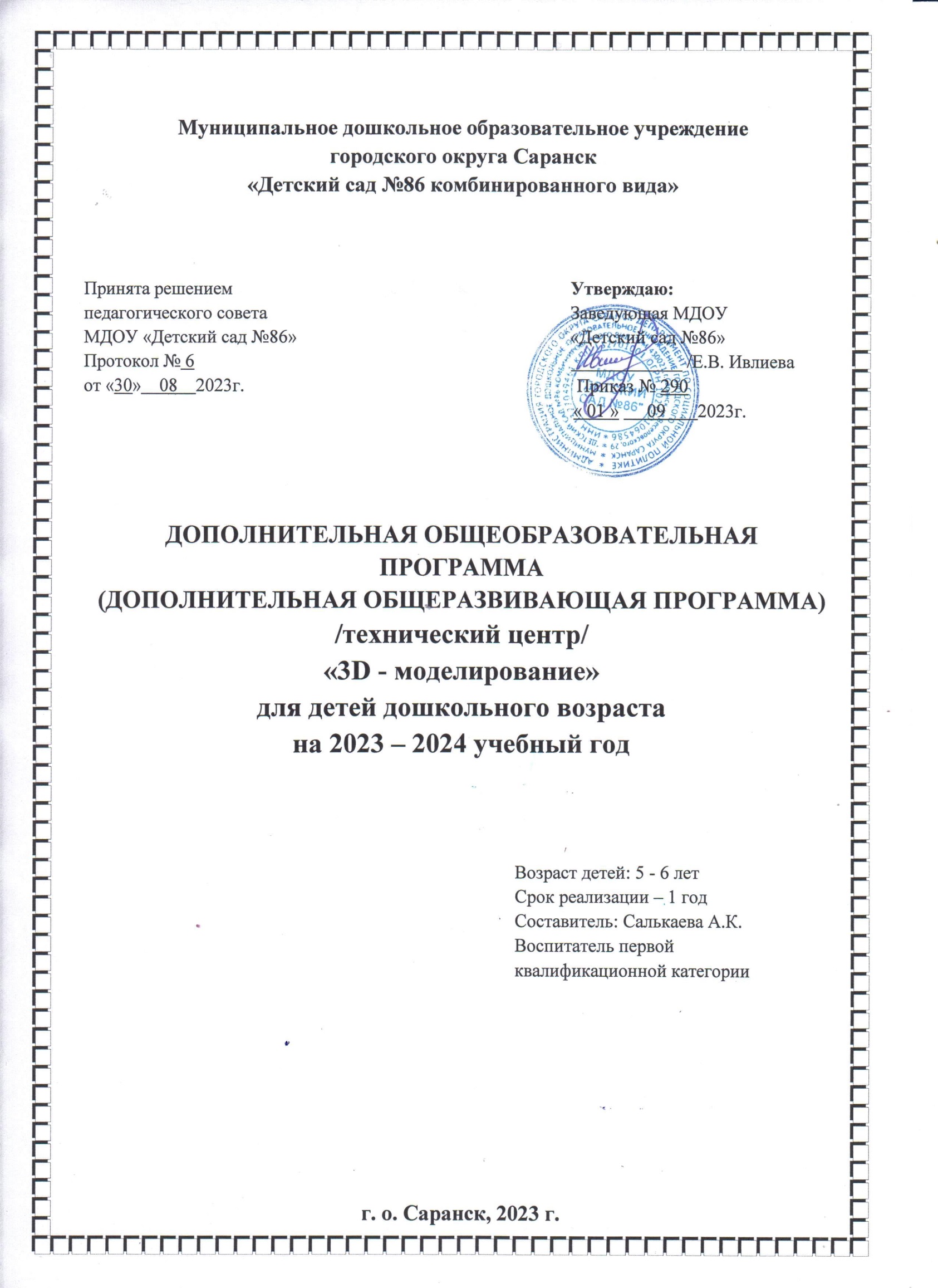 Содержание программыПояснительная запискаУчебно-тематическийКалендарно-тематический планСодержание и методическое обеспечение программыСписок литературыСодержание программыПояснительная запискаРабота с 3D моделирование – одно из самых популярных направлений.Решающее значение имеет способность к пространственному воображению. Пространственное воображение необходимо для чтения чертежей, когда из плоских проекций требуется вообразить пространственное тело со всеми особенностями его устройства и формы.Как показывает практика, не все люди могут развить пространственное воображение до необходимой конструктору степени, поэтому освоение 3D-моделирования	призвано способствовать	приобретению соответствующих навыков. Дополнительная общеразвивающая программа «3D моделирование» посвящена изучению простейших методов моделирования с помощью 3D ручки.Программа разработана в соответствии со  следующими нормативно – правовыми документами:- Федеральным законом от 29.12.2012 № 273- ФЗ «Об образовании в Российской Федерации»;- Приказом Минпросвещения от 27июля 2022 года № 629 « Об утверждении порядка организации и осуществления образовательной деятельности по дополнительным общеобразовательным программам»- СП 2.4.3648-20 "Санитарно-эпидемиологические требования к организациям воспитания и обучения, отдыха и оздоровления детей и молодежи" - санитарным правилам и нормам СанПиН 1.2.3685-21 "Гигиенические нормативы и требования к обеспечению безопасности и (или) безвредности для человека факторов среды обитания"- Приказом Министерства просвещения РФ от 25 ноября 2022 г. № 1028 "Об утверждении федеральной образовательной программы дошкольного образования"- Уставом МДОУ «Детский сад №86 комбинированного вида».Данная программа направлена на:- создание условий для развития личности ребенка;- развитие мотивации личности ребенка к познанию и творчеству;- обеспечение эмоционального благополучия ребенка;- создание условий для социального, культурного и профессионального самоопределения, творческой самореализации личности ребенка, его интеграции в системе мировой и отечественной культур;-целостность процесса психического и физического, умственного и духовного развития личности ребенка;Новизна программыНовизна состоит в том, что в учебном процессе обучающиеся овладевают навыками 3D моделирования с помощью 3D ручки и это дает возможность увидеть объекты проектирования в том виде, какими они являются в действительности, что помогает экономить время.Целесообразность заключается в том, что данная программа позволит выявить обучающихся, проявивших интерес к знаниям, оказать им помощь в формировании устойчивого интереса к построению модели с помощью 3D ручки. Особенностью данной программы является ее практическая направленность, связанная с получением навыков работы с современным оборудованием 3D ручки.Актуальность  данной образовательной программы состоит в том, что трехмерное моделирование широко используется в современной жизни и имеет множество областей применения. Приоритетной задачей современной концепции дошкольного воспитания является максимальное содействие воспитанию творческой личности в условиях субъективно-личностного взаимодействия педагога с ребенком.Научно-технический прогресс диктует новые требования к содержанию и организации образовательного процесса. В образовательном пространстве информационно-коммуникационные технологии используются как средства интерактивного обучения, которые позволяют преодолевать интеллектуальную пассивность, повысить мотивацию, стимулировать познавательную активность детей. Применение интерактивного оборудования осуществляется в различных игровых технологиях. Использование информационно-коммуникационных технологий способствует повышению качества образовательного процесса в современной дошкольной образовательной организации, служит повышению познавательной мотивации воспитанников, соответственно наблюдается рост их достижений.Направленность дополнительной образовательной программы – техническая. Целями и задачами дополнительной образовательной программы, в первую очередь, является обучение, воспитание и развитие детей.Педагогическая	целесообразность	заключается в том, что данная программа позволит выявить обучающихся, проявивших интерес к знаниям, оказать им помощь в формировании устойчивого интереса к построению моделей с помощью 3D  ручки. В процессе создания моделей, обучающиеся научатся объединять реальный мир с виртуальным, это повысит уровень пространственного мышления и воображения. Цель программы:Формирование у детей	художественно-творческих и конструктивных способностей в моделировании, и изобразительной деятельности; освоение основных навыков по трехмерному моделированию.Задачи:Образовательные:- дать детям представление о плоскостном моделировании;- обучить работать с шаблонами;- создавать простые плоскостные модели;Развивающие:- способствовать развитию интереса к изучению и практическому освоению 3Д моделированию с помощью 3D-ручки;- способствовать развитию творческих способностей, наглядно- образного мышления, внимания, восприятия, мелкой моторики рук;-Воспитательные:- способствовать воспитанию инициативы;- соблюдать технику безопасности; -способствовать воспитанию умений работать в сотрудничестве с воспитателем и другими детьми при создании коллективных композиций.Отличительной особенностью данной программы является:- Развитие творческого мышления при создании 3-D моделей.- Развитие наглядно-образного и логического мышления, внимания, восприятия, памяти, мелкой моторики рук.- Способствует развитию интереса к моделированию и конструированию.- Прививает навыки моделирования через разработку программ в предложенной среде конструирования.- Углубление, закрепление и практическое применение элементарных знаний о геометрических фигурах.- Вызывает у детей интерес к сотворчеству с воспитателем и другими детьми при создании коллективных композиций.- Анализ результатов и поиск новых решений при моделировании.Возраст детей участвующих в реализации данной программы 5-6 лет;Сроки реализации программы 1 год,  с 02.10.2023 года по 31.05.2024 годаФормы и режим занятийЗанятия проводятся 1 раза в неделю по 1 академическому часу.В соответствии с СанПиН 2.4.3648 –20 продолжительность академического часа для детей старшего возраста 25 минут.Обычно занятия начинаются с теоретической части – рассказ педагога, изучение чертежей, образцов и т.д. Вторая часть – практическая (изготовление изделий). Объяснение материала следует сочетать с применением наглядных пособий, технологических карт. Для того чтобы увлечь детей, нужно первые занятия начинать с изготовления простых моделей. Работа над ними не сложна и не требует много времени.Занятия строятся на основе принципов:- доступности;- вариативности;- связи обучения с жизнью и жизненным опытом детей.- развивающего характера обучения;- психологического комфорта ребенка;Форма обучения – подгрупповая, очная (Закон №273 – ФЗ, гл. 2, ст. 17, п. 2). Уровень программы-стартовый (ознакомительный).Формы занятий:  1. Игровая, коммуникативная, трудовая, познавательно-исследовательская, продуктивная, двигательная, музыкально-художественная, чтение.2. Дискуссии, обсуждения будущего сценария.3. Интерактивная- групповая, в том числе работа в парах – при выполнении практического задания, работе над творческим проектом.Организационные формы обучения:Занятия проводятся по подгруппам, одного возраста.Состав подгрупп постоянный – по 12 человек.Методическое обеспечение реализации программы направлено на обеспечение широкого, постоянного и устойчивого доступа для всех участников образовательного процесса к любой информации, связанной с реализацией общеобразовательной развивающей программы, планируемыми результатами, организацией образовательного процесса и условиями его осуществления.Приемы и методы организация образовательного процесса:- инструктажи, беседы, разъяснения;- наглядный (фото и видеоматериалы по 3D-моделированию);- практическая работа 3D-ручкой;- инновационные методы (поисково-исследовательский, проектный, игровой);- познавательные задачи, дискуссии, создание ситуации новизны, ситуации гарантированного успеха и т.д.;- метод стимулирования (участие в конкурсах, поощрение, выставка работ).Основной формой занятия является учебно-практическая деятельность. А также следующие формы работы с обучающимися:-занятия, творческая мастерская, собеседования, консультации, обсуждения, самостоятельная работа на занятиях;- выставки работ, конкурсы как местные, так и выездные;-мастер-классы.Достижение поставленных целей и задач программы осуществляется в процессе сотрудничества обучающихся и педагога. На различных стадиях обучения ведущими становятся те или иные из них. Традиционные методы организации учебного процесса можно подразделить на: словесные, наглядные (демонстрационные), практические, репродуктивные, частично-поисковые, проблемные, исследовательские.Социально-психологические условия реализации образовательной программы обеспечивают:- учет специфики возрастного психофизического развития обучающихся 5-6  лет-вариативность направлений сопровождения участников образовательного процесса (сохранение и укрепление психологического здоровья обучающихся, формирование ценности здоровья и безопасного образа жизни; дифференциация и индивидуализация обучения; мониторинг возможностей и способностей обучающихся, выявление и поддержка одаренных детей, детей с ограниченными возможностями здоровья);-формирование коммуникативных навыков в разновозрастной среде и среде сверстников.Ожидаемые результаты и способы их проверки:К концу года обучения у детей сложится интерес к изобразительной деятельности, моделированию и конструированию, положительное эмоциональное отношение к ней, что позволит детям создавать разнообразные изображения и модели как по заданию, так и по собственному замыслу, развитие творческого воображения и высших психических функций. В результате реализации программы обучающиеся будут:- знать основные правила создания трехмерной модели; принципы работы с 3D-ручкой; способы и приемы моделирования. - уметь создавать трехмерные изделия реального объекта различной сложности и композиции из пластика. - владеть работать с чертежами; ориентироваться в трехмерном пространстве. У обучающихся могут быть развиты следующие личностные качества: - умение работать в коллективе;-настойчивость; -трудолюбие. Формами подведения итогов реализации дополнительной образовательной программы являются - выставки, участие в конкурсах.Система диагностики достижений детьми планируемых результатов освоения Программы обеспечивает комплексный подход к оценке итоговых и промежуточных результатов освоения программы, позволяет осуществлять оценку динамики достижений детей.Основная задача мониторинга заключается в том, чтобы определить степень освоения ребенком программы и влияние образовательного процесса, организуемого в дошкольном учреждении, на развитие ребенка.Форма проведения мониторинга преимущественно представляет собой наблюдение за активностью ребенка, медицинская карта,  анализ продуктов детской деятельности. В ходе мониторинга заполняются сводные таблицы.С помощью средств мониторинга образовательного процесса можно оценить степень продвижения дошкольника в образовательной программе. Диагностики проводится 2 раза в год: октябрь, май.Низкий уровень (НУ) – 1 балл;Средний уровень  (СУ) – 2 балла;Высокий уровень (ВУ)  –3балла.Учебно-тематический пландополнительной общеобразовательной программы «3D - моделирование» на 2023-2024 учебный год2.1 Календарно-тематический план Содержание и методическое обеспечение программыПод содержанием программы понимается совокупность взаимосвязанных направлений педагогического влияния на детей и взрослых и организация их совместной деятельности. Я определила педагогические условия, обеспечивающие успешность процесса социально – педагогической адаптации к современному социуму детей в процессе реализации программы дополнительного образования.К ним относятся:-субъект – субъектные отношения педагога и ребенка;-вариативность образования;- создание ситуации выбора и успеха для каждого ребенка;-личное участие в мероприятиях программы;-создание развивающей среды.Содержание программы представляет собой совокупность взаимосвязанных функций, обеспечивающих целенаправленное управление процессом реализации программы:-обеспечение повышения квалификации педагогов;-интеграция основного и дополнительного образования, формирование готовности у воспитанников к активной самостоятельной деятельности;- обеспечение образовательного процесса методической литературой, образовательными программами;-педагогический мониторинг;-обеспечение творческой интеллектуальной деятельности участников образовательного процесса.Все это направлено на планирование, организацию, координацию, регулирование и контроль за реализацией программы.Программой дополнительного образования предусмотрены следующие формы занятий:групповые;подгрупповые;индивидуальные.Материально-техническое обеспечениеЗанятия проводятся 1 раз в неделю, длительность занятий соответствует возрасту детей 5-6 лет – 25 минут. Занятия с детьми по программе проводятся в форме в совместной партнерской работы, в группе создается обстановка мастерской. Пособия и оборудование находятся на видном месте. В процессе работы дети сидят за столами, берут тот или иной материал, тихо общаются между собой и с любым вопросом обращаются к педагогу.Материально-техническое оснащение кабинета:Устройство 3-D ручка.Пластик PLAЦветная бумага и цветной картон.Ножницы.Рабочая клеенка на стол.Трафареты для практической работы.Информационное обеспечениеЭлектронные образовательные ресурсы: ноутбук с необходимым программным обеспечением, схемы конструкций, учебные презентации по темам.Методические материалыАвторские мультимедийные презентации (созданные с помощью программ Power Point, Paint, Fotoshop, Miсrosoft Word, «Конструктор мультфильмов», «3D анимированных картинок для Веб-страниц и презентаций»): «Знакомимся с компьютером», «Сохраняем зрение», «Гимнастика для глаз (обведи контур)», «Успокаивающие заставки», «Дидактическая игра «Правильно – неправильно»», 9 «Дидактическая игра «Загадки про компьютер»», «Шуточный тест», видеоклип «Веселая зарядка».Список литературыЛыкова И.А. (в соавторстве с Казаковой Т.Г.). Изобразительное искусство // Примерная программа воспитания, обучения и развития детей раннего и дошкольного возраста / Под ред. Л.А. Парамоновой. - М.: ИД «Карапуз- дидактика», 2015.Лыкова И.А. Программа художественного воспитания, обучения и развития детей 2-7 лет «Цветные ладошки»: формирование эстетического отношения и художественно-творческое развитие в изобразительной деятельности. - М.: Карапуз-дидактика, 2017.Лыкова И.А. Изобразительное творчество в детском саду. Занятия в изостудии. - М.: Карапуз-дидактика, 2017.Эстетическое воспитание в детском саду: Пособие для воспитателя детского сада / Под ред. Н.А. Ветлугиной. - М., Просвещение, 2015.Буске М. «3D Модерирование, снаряжение и анимация в Autodesk».Бочков В., Большаков А: «Основы 3D-моделирования».Ильина Е. А «3D-Технологии в образовательном процессе» 2 с. Пашкова, Ю. Н. 3D-моделирование с использованием 3D-ручки в детском саду / Ю. Н. Пашкова. — Текст : непосредственный // Молодой ученый. — 2020. Интернет-источники: http://3dobrazovanie.ru, https://make-3d.ru/articles/chto-takoe-3d-ruchka/ https://www.prodlenka.org/metodicheskie-razrabotki/dopolnitelnoe-obrazovanie/risovanie-grafika-v-do/331751-obrazovatelnaja-programma-po-3d-modelirovanij https://rosuchebnik.ru/material/3-d-ruchka-v-detskom-sadu-27143/
5.       https://moluch.ru/archive/324/73281/

Наименование программыДополнительная общеобразовательная программа «3D - моделирование» (для детей 5-6 лет, 1 год обучения)Руководитель программыСалькаева Альбина КасимовнаВоспитатель первой квалификационной категорииОрганизация-исполнительАдрес организацииисполнителяМДОУ «Детский сад № 86 комбинированного вида»430017 г. Саранск, ул. Веселовского 21.Тел .:+7(834 2)73-13-37Цель программыФормирование у детей	художественно-творческих и конструктивных способностей в моделировании, и изобразительной деятельности; освоение основных навыков по трехмерному моделированию.Целевая группавоспитанники старшего дошкольного возраста;Сроки реализации1 год обученияВид программыУровень реализацииадаптированная  дошкольное образованиеОснование для разработки программыФедеральный Закон «Об образовании в РФ» от 29.12.1012; № 273-ФЗКонвенция о правах ребенка 1989гСистема реализации контроля за исполнением программыкоординацию деятельности по реализации. Программы осуществляет администрация образовательного учреждения;практическую работу осуществляет педагогический коллектив.Ожидаемые конечные результаты программызнают: основные правила создания трехмерной модели; принципы работы с 3D-ручкой; способы и приемы моделирования; умеют: создавать трехмерные изделия реального объекта различной сложности и композиции из пластика; работать с чертежами; владеют ориентировкой в трехмерном пространстве. Продолжительность занятияПериодичность в неделюПериодичность в месяцКоличествоакадемических часовв год25 мин.1 занятие4 занятия32 часаФ.И. ребенкаПоказателиПоказателиПоказателиПоказателиПоказателиПоказателиПоказателиФ.И. ребенкаУмеет правильно держать 3DручкуУзнает и называет предмет по контуру (силуэту)Правильно подбирает цвета для создания моделиРисует предметы различной формыМожет нарисовать плоскостную композицию по замыслуСоставляет композицию из готовых моделейАккуратно работает, убирает рабочее место.№ п/пНаименование модулей,темКоличество занятийОбщее количество часовТеория(минут)Практика(минут)11Введение в технологию 3D. Инструктаж102505020011Вводное занятие250104011 «Мой веселый звонкий мяч»250104011«Воздушные шарики»250104011«Падают, падают листья»250104011 «Волшебная снежинка»250104022Основы работы с 3D ручкой. Эскизная графика. Цветовидение. 143507028022«В лесу родилась елочка»250104022«Елочная игрушка»250104022 «Веселый снеговик»250104022«Танк»250104022 «За синими морями, за высокими горами»250104022«Поляна подснежников»250104022Рисование по замыслу250104033Я создаю.Работа по проекту4100307033Работа по проекту «Защитим белого медведя»250203033 «Белый медведь»12552033 «Пингвин»12552044Моделирование4100010044«Звезда» к 9 мая25005044Мониторинг25005032800150650 месяц неделяТема занятияСодержание занятияМетоды обученияФормы работыРабота с родителямиоктябрь1-2Вводное занятиеПросмотр презентации: знакомство с 3D ручкой, с основными ее элементами; правилами и техникой безопасности.Беседа.Практическое занятиефронтальнаяКонсультация «Что такое 3D ручка, и как она работает»октябрь3-4«Мой веселый звонкий мяч»Рисование округлых предметов; создание контурных рисунков; замыкать линии в кольцо; развивать умения держать 3D ручку в руке; воспитывать аккуратность.Беседа.Практическое занятиефронтальнаяКонсультация «Безопасность в работе с 3D ручкой»ноябрь1-2«Воздушные шарики»Рисование овальных и круглых предметов; создание контурных рисунков; замыкать линии в кольцо; развивать умение правильно держать ручку и вести не отрывая от листа; воспитывать аккуратность.Беседа.Практическое занятиефронтальнаяБеседа «Что такое 3D- моделирование»ноябрь3-4«Падают, падают листья»Моделирование осенних листьев по готовому шаблону; развивать навыки медленной подачи пластика, его извлекания; развивать цветовое восприятие; воспитывать аккуратность.Беседа.Практическое занятиефронтальнаяВыставка работ «Осенний листопад»декабрь1-2«Волшебная снежинка»Знакомство с формой снежинки; рисование снежинки различной формы по готовому шаблону (на выбор); развивать умения заправлять пластиковую нить и извлекать; воспитывать аккуратность.Беседа.Практическое занятиефронтальнаяБеседа «Процесс создания плоскостных моделей»декабрь3-4«В лесу родилась елочка»Моделирование елочки по готовому шаблону; развивать мелкую моторику, концентрацию внимания; навыки работы с 3D ручкой; воспитывать аккуратность.Беседа.Практическое занятиефронтальнаяКонкурс среди работ детей «Лучшая елочка»январь1-2«Елочная игрушка»Создание модели елочной игрушки, используя  готовый шаблон шара; дифференцирование предметов по величине: шары большие и маленькие; развивать цветовое восприятие, фантазию; развивать навыки работы с 3D ручкой; воспитывать аккуратность.Беседа.Практическое занятиефронтальнаяВыставка работ «Моя игрушка»январь3-4«Веселый снеговик»Создание модели снеговика по готовому шаблону; дифференцирование предметов по величине: шары большие, средние, маленькие; развивать навыки работы с 3D ручкой; воспитывать аккуратность.Беседа.Практическое занятиефронтальнаяКоллаж для родителей «Зимнее чудо»февраль1-2«Танк»Работа на создание модели танка по готовому шаблону; продолжать развивать навыки плоскостного рисования; правильно подбирать цвета; развивать навыки работы с 3D ручкой; воспитывать аккуратность.Беседа.Практическое занятиефронтальнаяКонсультация «Создаем вместе с детьми»февраль3-4«За синими морями, за высокими горами»Создание модели кораблика на волнах по готовому шаблону; развивать творческое воображение; закреплять умения заправлять пластиковую нить и извлекать ее, менять скоростной режим подачи пластика; воспитывать аккуратность. Беседа.Практическое занятиефронтальнаяВыставка работ «По волнам»март1-2«Поляна подснежников»Создание модели цветка по готовому шаблону; развивать умения соединять отдельные части в одну композицию;воспитывать чувство прекрасного.Беседа.Практическое занятиефронтальнаяКоллаж «Поляна подснежников»март3-4 Рисование по замыслуСоздавать модели по собственному замыслу; развивать фантазию, мелкую моторику, чувство цвета; использовать различные шаблоны на выбор; доделывать начатое до конца; убирать рабочее место.Беседа.Практическое занятиефронтальнаяВыставка работ «Фантазия»апрельв течение  месяцаРабота по проекту «Защитим белого медведя»«Белый медведь»«Пингвин»Создание модели белого медведя и пингвина по готовым шаблонам для сюжетной композиции; Развивать мелкую моторику, концентрацию  внимания; воспитание чувства прекрасного.Беседа.Практическое занятиефронтальнаяВыставка работ по выбранному проектумай1-2«Звезда» к 9 мая Создание звезды по готовому шаблону; развивать умения аккуратно закрашивать в одном направлении; закреплять навыки работы с 3D ручкой.Беседа.Практическое занятиефронтальнаяКонсультация «Для чего нужно патриотическое воспитание в семье»май3-4МониторингОпределить степень освоения ребенком данной программы.Беседа.Практическое занятиефронтальнаяБеседа «Результаты мониторинга»